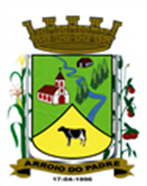 ESTADO DO RIO GRANDE DO SULMUNICÍPIO DE ARROIO DO PADREGABINETE DO PREFEITOA			Mensagem 09/2020Câmara Municipal de VereadoresSenhor PresidenteSenhores VereadoresCom meus cumprimentos encaminho-lhes o projeto de lei 09/2020.	O projeto de lei 09/2020 tem por finalidade alterar a Lei Municipal nº 962, de 30 de outubro 2009 criando mais uma vaga para Coordenador Pedagógico para a Escola Benjamim Constant.	Com a criação de mais um cargo de Coordenador Pedagógico pretende-se destinar um cargo para os anos iniciais e outro para os anos finais do ensino fundamental, naquela escola como os quais deste modo pretende-se dar maior atenção no desenvolver das atividades escolares.	Conforme vigente o valor da remuneração do Coordenador Pedagógico na Escola Benjamin Constant é de R$ 1.517,47 (um mil e quinhentos e dezessete reais e quarenta e sete centavos) mensais.	Sendo o que se tinha no momento, despeço.	Atenciosamente.Arroio do Padre, 03 de fevereiro de 2020. _________________________Leonir Aldrighi BaschiPrefeito MunicipalAo Sr.Vilson PieperPresidente da Câmara Municipal de VereadoresArroio do Padre/RSESTADO DO RIO GRANDE DO SULMUNICÍPIO DE ARROIO DO PADREGABINETE DO PREFEITOPROJETO DE LEI Nº 09, DE 03 DE FEVEREIRO DE 2020.Altera o art. 34 e o anexo II da Lei Municipal nº 962 de 04 de novembro de 2009.Art. 1º A presente Lei altera o art. 34 e o anexo II da Lei Municipal nº 962 de 04 de novembro de 2009, que está o Plano de Carreira do Magistério Público do Município de Arroio do Padre. Art. 2º O artigo da Lei Municipal nº 962 de 04 de novembro de 2009 que estabelece o Plano de Carreira do Magistério Público de Arroio do Padre e institui o respectivo quadro de cargos e Funções Gratificados, passa a vigorar com a seguinte redação:Art. 34 São criados os seguintes Cargos em Comissão e Funções Gratificadas, específicos do Magistério:Art. 3º As despesas decorrentes desta Lei correrão por conta de dotações orçamentárias a serem consignadas ao orçamento municipal vigente.Art. 4º Esta Lei entra em vigor na data de sua publicação. Arroio do Padre, 03 de fevereiro de 2020.Visto técnico:Loutar PriebSecretário de Administração, Planejamento, Finanças, Gestão e Tributos.Leonir Aldrighi BaschiPrefeito MunicipalQuantidadeDenominaçãoCarga HoráriaCódigo01Diretor de Escola Definida pelo Poder ExecutivoMAFC 101Diretor de Escola Definido pelo Poder ExecutivoMAFC 202Regente de Unidade da Escola  Definido pelo Poder ExecutivoMAFC 302Coordenador(a) Pedagógica (escola)Definido pelo Poder ExecutivoMAFC 401Coordenador(a) Pedagógica (escola) IIDefinido pelo Poder ExecutivoMAFC 5